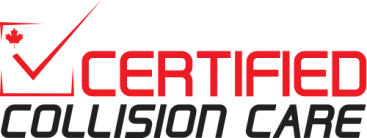 PRESS RELEASEContact:	Certified  Collision Care						Leanne Jefferies, VP of Canadian Operations, Assured Performance Network		(905) 628-2041,   leanne.jefferies@assuredperformance.netApril 3, 2017 – Hamilton, ONNissan Canada has selected Certified Collision Care, the Canadian division of Assured Performance Network, as their exclusive strategic partner to administer and manage their new collision repair certification program and national network.  The Nissan Certified Collision Repair Network program will identify, Certify, and promote dealership and independent collision repair providers across all of Canada.  Participation in the Nissan Certified Collision Repair Network will be limited, and there will be a market lock-out restricting the number of Nissan certified facilities in each market area.  Nissan program enrollment will begin April 19th and details will be available online at www.certifiedcollisioncare.ca. For Certified Collision Care Providers that gain Nissan Dealer sponsorship and are not in a locked-out market, there is no additional fee to add Nissan Certification to their Certified Collision Care credentials.   Certified shops will receive special Nissan Certified Collision Repair Network signage and listing on the consumer-facing on-line shop locators as part of the integrated Certified Collision Care program.  This strategic partnership further reinforces the business strategy and slogan of the joint-effort certification program, "Certified Once, Recognized by Many". Nissan Canada will be an integral strategic partner leveraging the joint-effort collision repair facility certification services, infrastructure and turnkey program offered by Certified Collision Care.   By leveraging the existing Certification process, Nissan is able to eliminate redundant costs, making certification more affordable for their dealerships and independently owned repair businesses that can meet their requirements.The Nissan Certified Collision Repair Network was created to promote Certified collision repair providers to Nissan vehicle owners and insurers.  The requirements are based upon the essential tools, equipment, training and facilities necessary to repair all Nissan vehicles back to manufacturer specifications. This new program will allow collision repair facilities that meet the minimum requirements to be certified by Nissan and participate in the Nissan Certified Collision Repair Network.  The program will ensure that Nissan vehicle owners can choose a Certified collision repair provider to return their vehicle to OEM specifications, and ensure the vehicle's fit, finish, durability, functionality, value, and safety are preserved.  This is particularly important based upon the increasingly complex vehicle design and repair requirements of Nissan vehicles. Leanne Jefferies, VP, Canadian Operations commented, "We are very excited to partner with Nissan Canada to add the Nissan Certified Collision Repair Network to our Certified shop's credentials.  Our joint-effort certification program provides top performing collision repairers an effective means to differentiate themselves in their market by aligning with the most powerful brands in the automotive industry.”  Visit www.certifiedcollisioncare.ca for more information.About Certified Collision Care:The mission of the Certified Collision Care program is to raise the industry's technical capability and business operating standards.  Our objective is to ensure each repair business that is certified has what is necessary to properly and safely repair current and future vehicles manufactured by the participating Automakers; provide consumers with an exceptional experience; and offer employees a career opportunity within a professionally operated business. Certified Collision Care is the Canadian division of Assured Performance Network, the largest network of OEM Certified repair providers in the world with over 2,800 Collision Care Providers participating, and administers the Canadian Nissan Certified Collision Repair Network, Mopar Certified Collision Repair Facility, and Ford National Body Shop Network Certified programs. Visit www.certifiedcollisioncare.ca for more information.